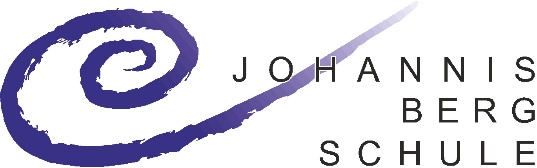 Den Kindern und Jugendlichen wird auf Wunsch bis auf Weiteres ermöglicht, sich zu Hause freiwillig auf das Corona-Virus zu testen. Hierfür stellt die Schule im Auftrag des Hessischen Kultusministeriums je Schülerin/Schüler zwei Selbsttests je Woche bereit. Die Ausgabe erfolgt in der Regel in Fünferpackungen.Für die Klassen 5 und 6 erfolgt die Ausgabe der Tests jeweils über die Klassenleitungen. Die Schülerinnen und Schüler der Klassen 7-10 holen sich die Tests donnerstags oder freitags in der ersten oder zweiten großen Pause in der Bibliothek bei Frau Wotapek ab. Die Ausgabe erfolgt erstmals am Donnerstag, den 15.09.2022.Eine Ausgabe erfolgt nur, wenn zuvor diese schriftliche Einwilligungserklärung unterschrieben bei der Klassenleitung abgegeben wurde.EinwilligungserklärungMein Kind soll von dem freiwilligen Testangebot zu Hause Gebrauch machen. Ich bin damit einverstanden, dass die Schule die Selbsttests mit nach Hause gibt.Ich habe mit meinem Kind gesprochen, um sicherzustellen, dass ein bestimmungsgemäßer Gebrauch erfolgt und die Tests sicher zu Hause ankommen. Mir ist bewusst, dass die Tests ausschließlich von meinem Kind zum Zweck der freiwilligen Durchführung zu Hause verwendet werden dürfen. Eine Weitergabe oder ein Verkauf ist nicht zulässig.Ich kann meine Einwilligung jederzeit mit Wirkung für die Zukunft gegenüber der Schule widerrufen. Wird meine Einwilligung nicht widerrufen, gilt sie bis zum Ablauf des laufenden Schuljahres. Der Widerruf der Einwilligung kann beispielsweise postalisch, per E-Mail oder Fax an die Schule erfolgen. ____________________________________________________(Name, Vorname des Kindes in Druckbuchstaben)______________(Klasse)____________________________________________________(Unterschrift der Eltern)ABZUGEBEN BEI DER KLASSENLEITUNG!